﷽أسئلة الاختبار لمادة الدراسات الإسلامية للصف سادس الدور الأول الفصل الدراسي الـثالث  للعام الدراسي 1444هـاسم الطالبة / ..........................................طالبتي العزيزة استعيني بالله ثم اجيبي على ما يلي :                السؤال الأول: اختاري الاجابة الصحيحة مما يلي: [ ١]    السؤال الثانـي : صلي الفقرة من العمود الأول بما يناسبه من العمود الثاني :السؤال الثالث : أ. أكملي الفراغات بما يناسبها من الكلمات التالية:( المريض      –       القيامة         –         محظورات        –    عثمان بن عفان      –      الدنيا     –     سبعة )١.من فضل الصلاة على النبي ﷺ أنها سبب لنيل شفاعته ﷺ يوم .........................٢. من يباح له الفطر في رمضان المسافر و ..........................٣. السعي بين الصفا والمروة ............................... أشواط ٤. لبس المرأة النقاب والقفازين يعد من ............................. الإحرام ٥. يجوز الدعاء في الصلاة بأمور ............................. والآخرة ٦. يلقب بذي النورين هو الصحابي ............................ رضي الله عنه ب. أجيبي عما يلي : ١. عددي المواطن التي تستحب فيها الصلاة والسلام على النبي ﷺ ؟  ...................................................................................................٢. بماذا تتميز العشر الأواخر من رمضان عن غيرها ؟   ...........................................................................................                                   انتهت الأسئلة مع تمنياتي لكم بالتوفيق والنجاح                                معلمة المادة / [2]﷽أسئلة الاختبار لمادة الدراسات الإسلامية الصف السادس الفصل الدراسي الـثالث الدور الأول  للعام الدراسي 1444هـاسم الطالبة  / ........نموذج الاجابة ..........طالبتي العزيزة استعيني بالله ثم اجيبي على ما يلي :                السؤال الأول: اختاري الاجابة الصحيحة مما يلي:     السؤال الثانـي : صلي الفقرة من العمود الأول بما يناسبه من العمود الثاني :السؤال الثالث : أكملي الفراغات بما يناسبها من الكلمات التالية:( المريض      –       القيامة         –         محظورات         –      عثمان بن عفان     –    الدنيا    –     سبعة )١.من فضل الصلاة على النبي ﷺ أنها سبب لنيل شفاعته ﷺ يوم  ...... القيامة ............٢. من يباح له الفطر في رمضان المسافر و ..... المريض .....٣. السعي بين الصفا والمروة .......سبعة .... أشواط ٤. لبس المرأة النقاب والقفازين يعد من ...... محظورات  .......... الإحرام ٥. يجوز الدعاء في الصلاة بأمور ......الدنيا ...... والآخرة ٦. يلقب بذي النورين هو الصحابي.....عثمان بن عفان ........ رضي الله عنه ب. أجيبي عما يلي : ١. عددي المواطن التي تستحب فيها الصلاة والسلام على النبي ﷺ ؟  .............. يوم الجمعة ، عند الدعاء ، عند ذكره ﷺ ، عند دخول المسجد والخروج منه ، بعد أجابه المؤذن .............٢. بماذا تتميز العشر الأواخر من رمضان عن غيرها ؟   ............ لوجود ليلة القدر وهي خير من ألف شهر .....................                                   انتهت الأسئلة مع تمنياتي لكم بالتوفيق والنجاح                                         معلمة المادة /  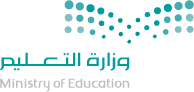 طالبتي العزيزة استعيني بالله ثم اجيبي على ما يلي :                السؤال الأول: اختاري الاجابة الصحيحة مما يلي:    السؤال الثانـي : أكملي الفراغ بما يناسب من بين القوسين :( أوصى بهم – الكبير - ليلة القدر- الإسلام – واجب على المستطيع – أول من آمن برسالة النبي – الوسيلة – القدوة – محبة كل شيء – واجبة – أي لا نبي بعده – حفصة رضي الله عنها - ١. من فضائل ال البيت ان النبي ﷺ .................................... والقيام بحقوقهم . ٢. لا يجب الصوم على ...............................الذي لا يقدر على الصوم .٣. من خصائص شهر رمضان أن فيه.................................... .٤.الصوم هو الركن الرابع من أركان ...............................٥. حكم الحج ....................................... مرة واحدة في العمر.6. من فضائل خديجة رضي الله عنها ...............................................7.................................. هي المنزلة العالية في الجنة .8. معنى الأسوة .............................9. يجب تقديم محبة الرسول صلى الله علية وسلم على ...............................10. حكم متابعة النبي صلى الله عليه وسلم .......................................11.معنى خاتم النبيين ........................................12.من زوجات النبي كانت كثيرة الصيام والقيام .............................ب. صلي الفقرة من العمود الأول بما يناسبه من العمود الثاني :                                    انتهت الأسئلة مع تمنياتي لكم بالتوفيق والنجاح                                                   معلمة المادة / ١. أول زوجات النبي ﷺ وأول من أمن برسالة هي ام المؤمنين أ. عائشة رضي الله عنها ب.  خديجة رضي الله عنها ج. حفصة رضي الله عنها٢. برأها الله في كتابة العزيز مما اتهامها به المنافقون هي ام المؤمنين أ. هند رضي الله عنها ب. عائشة رضي الله عنها ج. زينب٣. حكم سب الصحابة رضي الله عنهم أ. محرمب. مكروه ج. جائز٤. من لقي النبي ﷺ مؤمنا به ومات على ذلك هو تعريفأ. الصحابيب. التابعيج. المشرك ٥. أفضل الناس من أمة نبينا محمد ﷺ بعد النبي ﷺ هو الصحابيأ. علي رضي الله عنه ب. أبو بكر الصديق رضي الله عنه ج. عبد الرحمن بن عوف رضي الله عنه ٦. أقام الصحابي مالك الليثي رضي الله عنه عند النبي ﷺ أ . عشرين ليلة ب. خمسون ليلة ج. ستون ليلة ٧. التوسط للغير بجلب منفعة أو دفع مضرة تعريف أ. الاستغاثة ب. الشفاعة ج. الشرك ٨. ليلة القدر تكون في العشر أ. الأواخر من رمضانب. الأوائل من رمضان ج. وسط شهر رمضان ٩. حكم العمرة أ. واجبة مرة واحدة في العمر ب. واجبة كل عام ج. مستحبة١٠. قريب من المدينة النبوية في الجهة الجنوبية منها هو ميقات أ. قرن المنازل ب. ذو الحليفة ج. يلملم١١. المسلم يحرص على الاقتداء بالرسول ﷺ في أ. أقواله وأفعاله وأحواله ب. أقواله ج. افعاله ١٢. عقيدة أهل السنة والجماعة في ال البيت رسول ﷺ أ. محبتهم وإكرامهم ب. الغلو فيهم ورفعهم فوق منزلهم ج. عدم اكرامهم ١٣. صيام رمضان ركن من أركان الإسلام وحكمه أ. مستحب ب. لا يجوز ج. واجب ١٤. هو نية الدخول في الحج و العمرة تعريفأ. الحج ب. العمرة ج. الإحرام ١٥. الإحرام والطواف و السعي يعد من أ. أركان العمرة ب. محظورات الإحرام ج. سنن الإحرام ١٦. قول رسول ﷺ ( اني تارك فيكم ثقلين) المراد بالثقلين أ. القران الكريم وأهل بيته ﷺ ب. الكتاب والسنةج. الصلاة والزكاة١٧. أول من أسلم من الصبيان وتزوج بفاطمة بنت النبي ﷺأ. أبو هريرة رضي الله عنه ب. على بن ابي طالب رضي الله ج. أبو عبيدة بن الجراح رضي الله عنه ١٨. حكم محبة النبي ﷺ ........... على كل مسلم ا. مستحبب. واجبة ج. مباح١٩. يجب أن ينوي المسلم أنه سوف يصوم شهر رمضان أ. قبل شروق الشمس ب. قبل طلوع الفجر ج. بعد شروق الشمس ٢٠. لقب بالفاروق لأن الله فرق به بين الحق والباطل هو الصحابي أ. عمر بن الخطاب رضي الله عنه ب. عبدالله عمرو الخزاعيرضي الله عنه  ج. عمرو بن العاص رضي الله عنه رقمالعمود الأول الإجابة العمود الثاني ١العمل بغير سنة الرسول ﷺ يكونالإسلام و العقل والبلوغ و استطاعة الحج٢شروط الحج و العمرة اي لا يكمل إيمانه ٣وصلوا كما رأيتموني أصلي هي الأمكنة التي حددها النبي ﷺ ليحرم منها من أراد الحج او العمرة ٤المواقيت المكانية سبب في عدم قبول العمل  ٥الصلاة على النبي ﷺ من الله بمعنى اي اقتدوا بأفعالي وأقوالي في الصلاة ٦معنى لا يؤمن أحدكم ثناء الله علي النبي ﷺ في الملأ الأعلى الأمر بالأذان في الصلاة ١. أول زوجات النبي ﷺ وأول من أمن برسالة هي ام المؤمنين أ. عائشة رضي الله عنها ب.  خديجة رضي الله عنها ج. حفصة رضي الله عنها٢. برأها الله في كتابة العزيز مما اتهامها به المنافقون هي أ. هند رضي الله عنها ب. عائشة رضي الله عنها ج. زينب٣. حكم سب الصحابة رضي الله عنهم أ. محرمب. مكروه ج. جائز٤. من لقي النبي ﷺ مؤمنا به ومات على ذلك هو تعريفأ. الصحابيب. التابعيج. المشرك ٥. أفضل الناس من أمة نبينا محمد ﷺ بعد النبي ﷺ هو الصحابيأ. علي رضي الله عنه ب. أبو بكر الصديق رضي الله عنه ج. عبد الرحمن بن عوف رضي الله عنه ٦. أقام الصحابي مالك الليثي رضي الله عنه عند النبي ﷺ أ . عشرين ليلة ب. خمسون ليلة ج. ستون ليلة ٧. التوسط للغير بجلب منفعة أو دفع مضرة تعريف أ. الاستغاثة ب. الشفاعة ج. الشرك ٨. ليلة القدر تكون في العشر أ. الأواخر من رمضانب. الأوائل من رمضان ج. وسط شهر رمضان ٩. حكم العمرة أ. واجبة مرة واحدة في العمر ب. واجبة كل عام ج. مستحبة١٠. قريب من المدينة النبوية في الجهة الجنوبية منها هو ميقات أ. قرن المنازل ب. ذو الحليفة ج. يلملم١١. المسلم يحرص على الاقتداء بالرسول ﷺ في أ. أقواله وأفعاله وأحواله ب. أقواله ج. افعاله ١٢. عقيدة أهل السنة والجماعة في ال البيت رسول ﷺ أ. محبتهم وإكرامهم ب. الغلو فيهم ورفعهم فوق منزلهم ج. عدم اكرامهم ١٣. صيام رمضان ركن من أركان الإسلام وحكمه أ. مستحب ب. لا يجوز ج. واجب ١٤. هو نية الدخول في الحج و العمرة تعريفأ. الحج ب. العمرة ج. الإحرام ١٥. الإحرام والطواف و السعي يعد من أ. أركان العمرة ب. محظورات الإحرام ج. سنن الإحرام ١٦. قول رسول ﷺ ( اني تارك فيكم ثقلين) المراد بالثقلين أ. القران الكريم وأهل بيته ﷺ ب. الكتاب والسنةج. الصلاة والزكاة١٧. أول من أسلم من الصبيان وتزوج بفاطمة بنت النبي ﷺأ. أبو هريرة رضي الله عنه ب. على بن ابي طالب رضي الله ج. أبو عبيدة بن الجراح رضي الله عنه ١٨. حكم محبة النبي ﷺ ........... على كل مسلم ا. مستحبب. واجبة ج. مباح١٩. يجب أن ينوي المسلم أنه سوف يصوم شهر رمضان أ. قبل شروق الشمس ب. قبل طلوع الفجر ج. بعد شروق الشمس ٢٠. لقب بالفاروق لأن الله فرق به بين الحق والباطل هو الصحابي أ. عمر بن الخطاب رضي الله عنه ب. عبدالله عمرو الخزاعيرضي الله عنه  ج. عمرو بن العاص رضي الله عنه رقم العمود الأول الإجابة العمود الثاني ١العمل بغير سنة الرسول ﷺ يكون٢الإسلام و العقل والبلوغ و استطاعة الحج٢شروط الحج و العمرة ٦اي لا يكمل إيمانه ٣وصلوا كما رأيتموني أصلي ٤هي الأمكنة التي حددها النبي ﷺ ليحرم منها من أراد الحج او العمرة ٤المواقيت المكانية ١سبب في عدم قبول العمل  ٥الصلاة على النبي ﷺ من الله بمعنى ٣اي اقتدوا بأفعالي وأقوالي في الصلاة ٦معنى لا يؤمن أحدكم ٥ثناء الله عليه في الملأ الأعلى الأمر بالأذان في الصلاة وزارة التعليم إدارة التعليم بمحافظة مدرسة ابتدائية المادة:الدراسات الإسلامية( التوحيد-الحديث-الفقه)وزارة التعليم إدارة التعليم بمحافظة مدرسة ابتدائية الصف:سادس وزارة التعليم إدارة التعليم بمحافظة مدرسة ابتدائية أسئلة الاختبار النهائي لمادة الدراسات الإسلامية الفصل الدراسي الـثالث  للعام الدراسي 1444هـ     اسم الطالبة رباعيا: ...........................................................................................................        اسم الطالبة رباعيا: ...........................................................................................................        اسم الطالبة رباعيا: ...........................................................................................................        اسم الطالبة رباعيا: ...........................................................................................................     ١.حكم محبة النبي ﷺ ........ على كل مسلمأ. مستحبب. واجبة٢.دعا له النبي ﷺ بقوة الحفظ فأصبح لا ينسى حديثا هو الصحابي:أ. عبدالرحمن بن صخر الدوسي  ب. عمرو بن العاص ٣.الاقتداء بالنبي ﷺ سبب لنيل محبة الله ودخولأ. الجنةب. النار٤. صيام رمضان ركن من أركان الإسلام وحكمهأ. واجبب. مستحب٥. يجب أن ينوي المسلم أنه سوف يصومأ. قبل شروق الشمسب. قبل طلوع الفجر٦.المسلم يحرص على الاقتداء بالرسول ﷺ في :أ. أقواله وأفعاله وأحواله.ب. أقواله وأحواله فقط٧. المراد باهل بيت النبي ﷺ همأ. أقاربه ﷺب. قبيلة قريش٨. عقيدة أهل السنة والجماعة في ال البيت رسول ﷺأ. محبتهم وإكرامهمب. الغلو فيهم ورفعهم فوق منزلهم9. العمرة ........على المستطيع.أ - سنة كل عامب- واجبة مرة في العمر10. ميقات أهل اليمن للحج والعمرة:أ. يلملمب. بالجحفة11. هم الذين اختارهم الله لصحبة نبيه صلى الله عليه وسلم فآمنوا به ونصروه.أ. التابعونب. الصحابة12-   قال " لقرابة رسول الله أحب إلي أن أصل من قرابتي"أ- أبوبكر الصديقب- عمر بن الخطاب13- تزوج علي بن أبي طالب.... بنت الرسول صلى الله عليه وسلمأ – رقية رضي الله عنهاب - فاطمة رضي الله عنها14 – حكم سب الصحابة:أ. مكروهب- محرم15-- لقب بالفاروق لأن الله فرق به بين الحق والباطل:أ- عمر بن الخطابب- علي بن أبي طالب16- تغطية الرأس للرجل من .....أ – واجبات الإحرامب - محظورات الإحرام17- لها بيت في الجنة من قصب لا نصب فيه ولا وصب هي :أ- خديجة رضي الله عنها`جـ - حفصة رضي الله عنها18- هو أول من أسلم من الصبيان وتزوج بفاطمة بنت النبي ﷺ:أ- عمر بن الخطابب- علي بن أبي طالب19- ‏ حكم الإحرام في العمرة:أ – ركنب- واجب20- من فضائل الصلاة على النبي صلى الله عليه وسلمأ – سببا لنيل شفاعتهب – محبة الناسرقم العمود الأول الإجابة العمود الثاني ١من يباح له الفطر في رمضان لا يكمل إيمانه ٢من شروط وجوب صيام رمضان تصديقه فيما أخبر والا نعبد الله الا بما شرعه الله ورسوله ﷺ  ٣من حقوق نبينا المصطفى ﷺ المسافر والمريض ٤العمل بغير سنة الرسول ﷺ يكون سبب العقل والبلوغ والقدرة على الصيام ٥معنى لا يؤمن أحدكم ايفي عدم قبول العمل 6صلوا كما رأيتموني أصلييوم الجمعة7من مواطن التي تستحب فيها الصلاة على النبي صلى الله عليه وسلمأي وجبت له شفاعة8حلت له الشفاعةاقتدوا بأفعالي وأقوالي في الصلاة